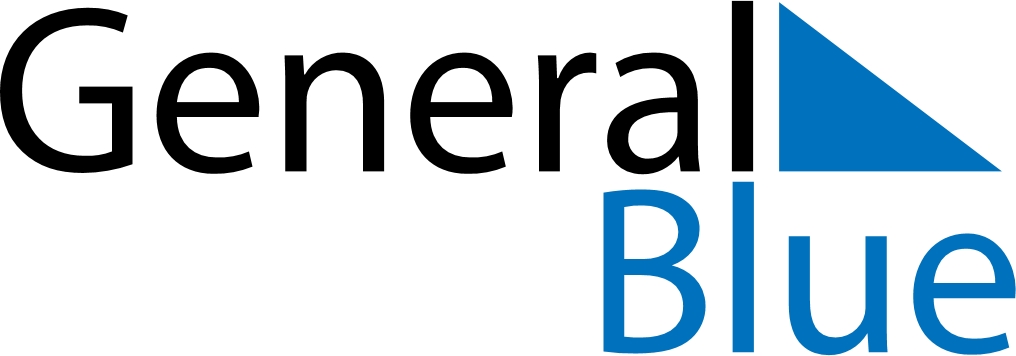 June 2024June 2024June 2024June 2024June 2024June 2024June 2024Selvik, Vestfold og Telemark, NorwaySelvik, Vestfold og Telemark, NorwaySelvik, Vestfold og Telemark, NorwaySelvik, Vestfold og Telemark, NorwaySelvik, Vestfold og Telemark, NorwaySelvik, Vestfold og Telemark, NorwaySelvik, Vestfold og Telemark, NorwaySundayMondayMondayTuesdayWednesdayThursdayFridaySaturday1Sunrise: 4:11 AMSunset: 10:21 PMDaylight: 18 hours and 9 minutes.23345678Sunrise: 4:10 AMSunset: 10:23 PMDaylight: 18 hours and 12 minutes.Sunrise: 4:09 AMSunset: 10:24 PMDaylight: 18 hours and 15 minutes.Sunrise: 4:09 AMSunset: 10:24 PMDaylight: 18 hours and 15 minutes.Sunrise: 4:08 AMSunset: 10:26 PMDaylight: 18 hours and 18 minutes.Sunrise: 4:06 AMSunset: 10:28 PMDaylight: 18 hours and 21 minutes.Sunrise: 4:05 AMSunset: 10:29 PMDaylight: 18 hours and 23 minutes.Sunrise: 4:04 AMSunset: 10:30 PMDaylight: 18 hours and 25 minutes.Sunrise: 4:03 AMSunset: 10:32 PMDaylight: 18 hours and 28 minutes.910101112131415Sunrise: 4:03 AMSunset: 10:33 PMDaylight: 18 hours and 30 minutes.Sunrise: 4:02 AMSunset: 10:34 PMDaylight: 18 hours and 32 minutes.Sunrise: 4:02 AMSunset: 10:34 PMDaylight: 18 hours and 32 minutes.Sunrise: 4:01 AMSunset: 10:35 PMDaylight: 18 hours and 33 minutes.Sunrise: 4:01 AMSunset: 10:36 PMDaylight: 18 hours and 35 minutes.Sunrise: 4:00 AMSunset: 10:37 PMDaylight: 18 hours and 36 minutes.Sunrise: 4:00 AMSunset: 10:38 PMDaylight: 18 hours and 38 minutes.Sunrise: 3:59 AMSunset: 10:39 PMDaylight: 18 hours and 39 minutes.1617171819202122Sunrise: 3:59 AMSunset: 10:39 PMDaylight: 18 hours and 40 minutes.Sunrise: 3:59 AMSunset: 10:40 PMDaylight: 18 hours and 40 minutes.Sunrise: 3:59 AMSunset: 10:40 PMDaylight: 18 hours and 40 minutes.Sunrise: 3:59 AMSunset: 10:40 PMDaylight: 18 hours and 41 minutes.Sunrise: 3:59 AMSunset: 10:41 PMDaylight: 18 hours and 41 minutes.Sunrise: 3:59 AMSunset: 10:41 PMDaylight: 18 hours and 42 minutes.Sunrise: 3:59 AMSunset: 10:41 PMDaylight: 18 hours and 42 minutes.Sunrise: 3:59 AMSunset: 10:42 PMDaylight: 18 hours and 42 minutes.2324242526272829Sunrise: 4:00 AMSunset: 10:42 PMDaylight: 18 hours and 41 minutes.Sunrise: 4:00 AMSunset: 10:42 PMDaylight: 18 hours and 41 minutes.Sunrise: 4:00 AMSunset: 10:42 PMDaylight: 18 hours and 41 minutes.Sunrise: 4:01 AMSunset: 10:42 PMDaylight: 18 hours and 40 minutes.Sunrise: 4:01 AMSunset: 10:41 PMDaylight: 18 hours and 39 minutes.Sunrise: 4:02 AMSunset: 10:41 PMDaylight: 18 hours and 39 minutes.Sunrise: 4:03 AMSunset: 10:41 PMDaylight: 18 hours and 37 minutes.Sunrise: 4:04 AMSunset: 10:40 PMDaylight: 18 hours and 36 minutes.30Sunrise: 4:05 AMSunset: 10:40 PMDaylight: 18 hours and 35 minutes.